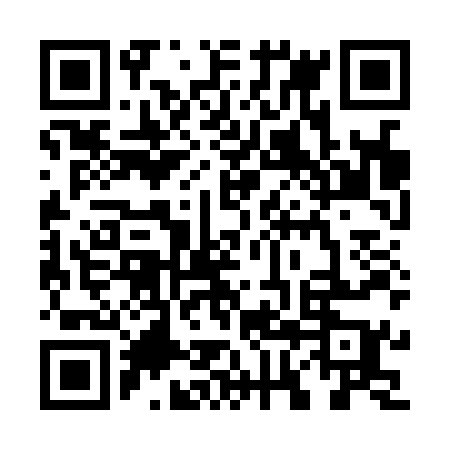 Ramadan times for Zaranj, AfghanistanMon 11 Mar 2024 - Wed 10 Apr 2024High Latitude Method: NonePrayer Calculation Method: University of Islamic SciencesAsar Calculation Method: ShafiPrayer times provided by https://www.salahtimes.comDateDayFajrSuhurSunriseDhuhrAsrIftarMaghribIsha11Mon5:175:176:3712:333:566:286:287:4812Tue5:165:166:3612:323:566:296:297:4913Wed5:155:156:3512:323:566:306:307:5014Thu5:135:136:3412:323:566:306:307:5115Fri5:125:126:3212:313:566:316:317:5116Sat5:115:116:3112:313:576:326:327:5217Sun5:105:106:3012:313:576:326:327:5318Mon5:085:086:2912:313:576:336:337:5319Tue5:075:076:2712:303:576:346:347:5420Wed5:065:066:2612:303:576:346:347:5521Thu5:045:046:2512:303:586:356:357:5622Fri5:035:036:2412:293:586:366:367:5623Sat5:025:026:2212:293:586:366:367:5724Sun5:005:006:2112:293:586:376:377:5825Mon4:594:596:2012:283:586:376:377:5826Tue4:584:586:1912:283:586:386:387:5927Wed4:564:566:1712:283:586:396:398:0028Thu4:554:556:1612:283:586:396:398:0129Fri4:544:546:1512:273:586:406:408:0230Sat4:524:526:1412:273:586:416:418:0231Sun4:514:516:1312:273:586:416:418:031Mon4:504:506:1112:263:586:426:428:042Tue4:484:486:1012:263:596:436:438:053Wed4:474:476:0912:263:596:436:438:054Thu4:454:456:0812:253:596:446:448:065Fri4:444:446:0612:253:596:446:448:076Sat4:434:436:0512:253:596:456:458:087Sun4:414:416:0412:253:596:466:468:098Mon4:404:406:0312:243:596:466:468:099Tue4:394:396:0212:243:596:476:478:1010Wed4:374:376:0012:243:596:486:488:11